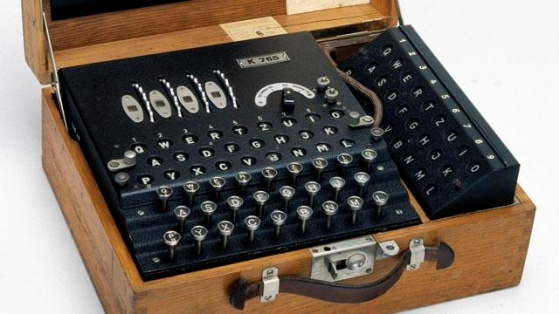 A = 4/5B = 5/5C = 1/10D =12/5E = 3/7F = 19/30G =7/5H =11/10I = 13/20J = 5/6K = 5/9L = 4/6P = 4/9N = 6/100 = 5/12M =15/12Q = 1/12R =23/30S =7/8T = 17/30U =13/8V = 1/2W = 9/7X = 8/11Y = 7/12Z = 6/7